YEAR 10 HOME ECONOMICSLESSON NOTESWEEK 8LESSON 47STRAND: 	HEC 10.2 FOOD AND NUTRITIONSUB STRANDS: 	HEC 10. 2.2 What is FoodCLO: 		HEC 10.2.2.2 Illustrate through discussion the digestion, absorption and utilization of foodDIGESTION OF FATS, CARBOHYDRATES AND PROTEINS Proteins are broken down to amino acids. Carbohydrates are broken down to glucose, fructose, and galactose. Fats are reduced to fatty acids and glycerol.Absorption:Is the process by which the products of digestion pass through the walls of the small intestine or digestive tract into the blood stream.WHAT HAPPENS DURING ABSORPTION?The digested materials pass through the small intestine into the bloodstream.The lining of the small intestine consists of many finger-like projections called villi.Each villus contains lacteal vessel containing fluid called lymph.Contains network of capillaries surrounding lacteal containing blood.Villi increases the surface area of the small intestine allowing nutrients to be absorbed more easily.The villus Are tiny, finger-like projections that protrude from the wall of the small intestine. They line the inner surface of the small intestine. Their role is to increase the surface area within the small intestine. This will of the surface area of absorption since absorption is the main function of the small intestine. 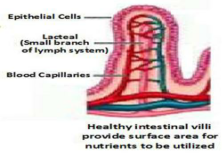 ACTIVITYWhat is absorption?Name the fluid found in the lacteal vessel in the Villus.State the simplest form of the following nutrients after digestion has taken place.ProteinFatCarbohydrateLESSON 48STRAND: 	HEC 10.2 FOOD AND NUTRITIONSub Strands:	HEC 10. 2.3 Diet and Health CLO: 		HEC 10.2.3.1 Differentiate over-nutrition and under-nutrition.IMPORTANCE OF GOOD NUTRITION Combined with physical activity, your diet can help you to reach and maintain a healthy weight, reduce your risk of chronic diseases (like heart disease and Obesity, diabetes), and promote your overall health.Nutrition Education – know what is best to eat and how much. Choose local foods as they are fresh and healthy, and avoid processed foods. Junk foods should be avoided altogether.Over nutrition Choosing to eat more food to the point that it becomes dangerous to your health. E.g. Obesity, Diabetes, Hypertension, Dental cariesUnder nutrition: It is a nutrient deficiency condition caused by not eating enough food. E.g. Kwashiorkor, Marasmus.Nutritional DiseasesACTIVITYComplete the table below.LESSON 49STRAND: 	HEC 10.2 FOOD AND NUTRITIONSub Strands: 	HEC 10. 2.3 Diet and Health CLO: 		HEC 10.2.3.1 Differentiate over-nutrition and under-nutrition.CAUSES OF NUTRITIONAL PROBLEM CHILDHOOD OBESITY prevalent in our community todayObese children are at risk for the numerous health problems during their youth and into adulthood -  high blood pressure, high cholesterol, and Type 2 diabetes.Being obese leads to psychological issues- drug and alcohol abuse, depression, eating disorders and other NCD’sIMPORTANCE OF WATCHING OUR DIET: you are what you eathealthy foods keeps you activekeeps the mind sharpwill not fall sickpoor dietcauses deficiency diseases like scurvy, kwashiorkor, marasmus, anemiaeating more than you needbody will store surplus fat- leads to overweight and obesitycan lead to heart diseases, high blood pressure, non- insulin dependent diabetes, obesity, tooth decayACTIVITYList down two healthy methods of cooking and give reasons for your choice.State the importance of proper nutrition.Discuss how lack of nutritional knowledge affects one’s well-being.Discuss why traditional food is better than imported and processed food.State two causes of childhood obesity.Explain the importance of watching our diet.DISEASECAUSESYMPTOMSPREVENTIONOBESITYoverconsumption of foods high in fat, sugar and saltIncrease in body sizeTires easily during easy tasksFinds it hard to control breathingEat less oily foodEat foods high in fibre, eg, fruits, vegetables, root crops, whole grainsRegular exerciseDIABETESExcess sugar in the bloodLoss of weight, constant thirst, frequent passing of urine, sores on the legs which do not healHealthy eating regular physical activityHYPERTENSION Obesity high consumption of salt Severe headache nosebleeds Reduce intake of saturated fat and saltmaintain normal body weighthealthy eating habits DENTAL CARIES Poor oral hygiene lack of proper brushing technique Severe tooth acheBrushing teeth twice a day with fluoride toothpaste drink fluoridated waterReduce sweet sugary sticky food PEM: Protein energy malnutrition: different levels of malnutrition caused by not having enough ofenergy and protein foods.PEM: Protein energy malnutrition: different levels of malnutrition caused by not having enough ofenergy and protein foods.PEM: Protein energy malnutrition: different levels of malnutrition caused by not having enough ofenergy and protein foods.PEM: Protein energy malnutrition: different levels of malnutrition caused by not having enough ofenergy and protein foods.DISEASECAUSESYMPTOMSPREVENTIONUnderweightPoor nutrition in mothers before and during pregnancy resulting in low birth weight babiesLow birth weight and sickly infantAdequate nutritious meals for birthing Mother’s before, during and after pregnancy.Intake of rich complementary foods for infantsKwashiorkorsevere lack of protein foods.Untimely introduction of complementary     foods to children that   lacks protein.Increase intake of high protein foods for InfantsMarasmusLack of protein and energy foodsEarly weaning from breast milk to other foods repeated diarrhoeacorrect weaning time maintaining a nutritious and balanced diet.Anaemia lack of iron in the bodyWeaknessFatiguemalaise.(general discomfort or uneasiness)Include iron rich foods in the diet.GoitreEnlargement of the     thyroid gland due   to iodine deficiencyOuter swelling of the neck Less activefeeling cold at all timesinclude seafood in diet- high in iodineuse iodized saltDisease CausePrevention1Obesity 2Diabetes3Hypertension4Dental caries5Kwashiorkor6Marasmus7AnaemiaFactors Reasons Reasons 1.Poor diet diet that is high in processed foods/fast foods and fats and low in natural foods diet that is high in processed foods/fast foods and fats and low in natural foods 2.Poor snacking habits.consuming lots of foods high in sugar Careless snacking can easily increase your daily energy requirements while providing little to no nutritional benefit; contributing to the development of a range of health problemsCareless snacking can easily increase your daily energy requirements while providing little to no nutritional benefit; contributing to the development of a range of health problems3.Choosing inferior foods for consumption. Depending more on processed foods rather than fresh.Consumers are buying more of imported and processed foods for example, tinned fruits and vegetables, apples and pears which are low in nutritional value as compared to fresh fruits and vegetables.They are more expensive to buy and contain lots of sugar, salt, fat and other additives which are bad for your health if consumed regularly.Consumers are buying more of imported and processed foods for example, tinned fruits and vegetables, apples and pears which are low in nutritional value as compared to fresh fruits and vegetables.They are more expensive to buy and contain lots of sugar, salt, fat and other additives which are bad for your health if consumed regularly.4.Lack of knowledge in food preparation skills and cooking methods.Deep frying is widely used.Lack of confidence and poor food preparation skills contributes towards the lower intake of fruit and vegetable amongst people.Besides using many of the traditional methods of cooking, new methods like frying are becoming common. For example fish may be fried first and then boiled in coconut cream.Lack of confidence and poor food preparation skills contributes towards the lower intake of fruit and vegetable amongst people.Besides using many of the traditional methods of cooking, new methods like frying are becoming common. For example fish may be fried first and then boiled in coconut cream.5.Poor food choicesBuying imported fruits rather than local ones.Foods high in sugar and fatTRADITIONAL CHOICES- HEALTHY CHOICESMODERN CHOICES-UNHEALTHY CHOICES5.Poor food choicesBuying imported fruits rather than local ones.Foods high in sugar and fatPacific diet:Sweet potatoTaroYamsBreadfruitLocal fruits-guava, mango, pawpawDark green leafy vegetablesFresh seafood and shellfishFresh meatReplaced by:White breadRicecassava cabin crackersinferior fruits- apples, canned fruitsinferior vegetables- European cabbage, lettuce, cucumbercanned fishtinned meat (high in fats, salt and additiveshigh sugar foods- soft drinks, lollies, cakeshigh energy, expensive junk foods6.Lack of nutritional knowledge“Practice reading nutritional labels of processed foods”.Most of us eat food without knowing its nutritional value; do not know what healthy foods are, or what a portion size actually looks like. People assume a package, bag, bottle or plate of food is a serving size.The less educated most likely would not have the tools to find out what or how much to eat.Poor people with less education, have less access to nutritional information, nor enough income for healthy foods.Those living in the rural and interior rarely have access tosupermarkets and rely on community stores to buy cheap processed foods.Most of us eat food without knowing its nutritional value; do not know what healthy foods are, or what a portion size actually looks like. People assume a package, bag, bottle or plate of food is a serving size.The less educated most likely would not have the tools to find out what or how much to eat.Poor people with less education, have less access to nutritional information, nor enough income for healthy foods.Those living in the rural and interior rarely have access tosupermarkets and rely on community stores to buy cheap processed foods.CAUSES OF CHILDHOOD OBESITYPREVENTION OF CHILDHOOD OBESITYThe culture of eating in front of the TV screen for hoursover consumption of fast foods and junk foods (no food value present) should be discouraged in children.Lack of physical activity- computer games and long hours in front of the TVFeed children the correct food in the correct amountRegular physical activityDiscourage eating in front of the TVConsumption of healthy snacks